liga de combate ao aedes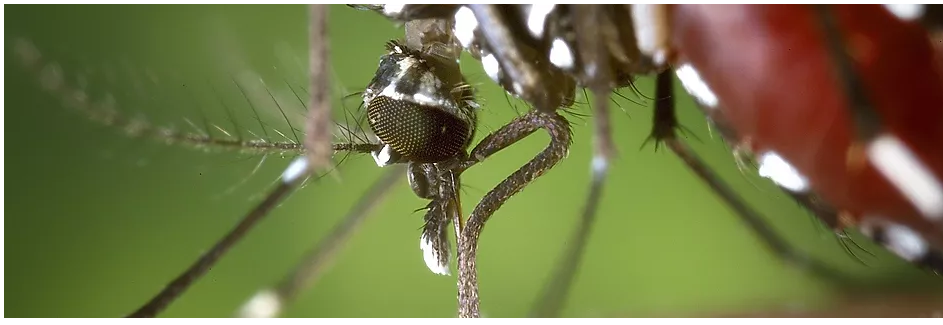 HQsO foco das Histórias está na consequência de se não fazer a vigilância e o combate ao mosquito, com a realidade chocante e até o diálogo com a morte. Por isso, a importância de ações preventivas e do combate. Trata-se de um ponto de vista ainda não muito explorado, mas que visa chamar ainda mais a atenção dos leitores para essa questão e para que eles sejam também propagadores destas informações educativas e preventivas para suas famílias, amigos, vizinhos, etc.​	Cada gibi conta com um checklist com ações de prevenção para ser realizado semanalmente em residências e demais locais. O checklist foi produzido pelo Grupo de Trabalho de Vigilância e Controle do Aedes na UEL, coordenado pelo Prof. Dr. João Zequi, do Centro de Ciências Biológicas da UEL, especialista em Entomologia Médica.​	O checklist denominado “10 minutos contra o Aedes” foi desenvolvido baseado no projeto da Fundação Oswaldo Cruz - RJ, e pode ser aplicado em toda a cidade de Londrina e região.PROPOSTAS:a) Leia a HQ anexa. Preencha o quadro a seguir. b) Leia o folheto: DENGUE MATA. Preencha o quadro.c) Leia o folheto “Entenda como é fácil combater o Aedes”. Título Tema abordado na HQ__________________________________________________
___________________________________________________
__________________________________________________
____________________________________________________
Comentários sobre o design__________________________________________________
___________________________________________________
__________________________________________________
____________________________________________________Quais são as informações sobre as doenças?__________________________________________________
___________________________________________________
__________________________________________________
____________________________________________________Para que serve o Disque Dengue?__________________________________________________
___________________________________________________
__________________________________________________
Qual é o objetivo do quadro “10 minutos de combate ao Aedes”?__________________________________________________
___________________________________________________
__________________________________________________
______________________________________________________________________________________________________Quais são os apoiadores do Projeto “Liga de combate ao Aedes”?__________________________________________________
___________________________________________________
__________________________________________________
____________________________________________________Sua opinião sobre a HQ__________________________________________________
___________________________________________________
__________________________________________________
____________________________________________________Título do folheto:Subtítulos: Liste as informações contidas no folheto__________________________________________________
___________________________________________________
__________________________________________________
______________________________________________________________________________________________________
___________________________________________________
__________________________________________________
____________________________________________________Órgão responsável pelo folhetoSua opinião sobre o folheto__________________________________________________
___________________________________________________
__________________________________________________
____________________________________________________Título Liste as informações contidas no folheto__________________________________________________
___________________________________________________
__________________________________________________
____________________________________________________Órgão responsável pelo folhetoSua opinião sobre o folheto